Электронный выпуск новостей о текущих конкурсах российских фондов и программ(31) 2017СОДЕРЖАНИЕ:Гранты 2018-2020 для проведения фундаментальных и поисковых научных исследований отдельными научными группами	3Конкурс на выполнение проектов для получения первичных научных результатов, обеспечивающих расширения участия подведомственных Минобрнауки России образовательных организаций в реализации Национальной технологической инициативы, выполняемых в рамках государственного задания в сфере науки на 2018 год	4Сбор заявок на выполнение фундаментальных и (или) поисковых исследований в рамках выполнения научных (научно-технических) проектов в интересах развития технологий специального и (или) двойного применения совместно с Фондом перспективных исследований	5Конкурс «Sberbank Data Science Contest» 2017-2018 года	5Конкурс научных работ для студентов и аспирантов (в рамках конференции ЭКОПРОМ-2017)	6Гранты 2018-2020 для проведения фундаментальных и поисковых научных исследований отдельными научными группамиРоссийский научный фонд извещает о проведении открытого публичного конкурса на получение грантов Фонда по приоритетному направлению деятельности Российского научного фонда «Проведение фундаментальных научных исследований и поисковых научных исследований отдельными научными группами».Гранты выделяются на осуществление фундаментальных научных исследований и поисковых научных исследований в 2018 – 2020 годах с последующим возможным продлением срока выполнения проекта на один или два года по следующим отраслям знаний:01 Математика , информатика и науки о системах; 02 Физика и науки о космосе; 03 Химия и науки о материалах; 04 Биология и науки о жизни; 05 Фундаментальные исследования для медицины; 06 Сельскохозяйственные науки; 07 Науки о Земле; 08 Гуманитарные и социальные науки; 09 Инженерные науки.В конкурсе могут принимать участие проекты научных коллективов независимо от должности, занимаемой руководителем проекта, его ученой степени и гражданства, организационно - правовой формы и формы собственности организаций , с которыми руководитель проекта и члены научного коллектива состоят в трудовых или гражданско-правовых отношениях.Гранты на реализацию научным коллективом проекта предоставляются в распоряжение руководителя проекта на безвозмездной и безвозвратной основе по результатам конкурса на условиях, предусмотренных Фондом, через российские научные организации, российские образовательные организации высшего образования, иные организации, учредительными документами которых предусмотрена возможность выполнения научных исследований, находящиеся на территории Российской Федерации международные (межгосударственные и межправительственные) научные организации, на базе которых будут выполняться проекты.Руководитель проекта должен иметь следующее количество публикаций4 по тематике проекта в рецензируемых российских и зарубежных научных изданиях, индексируемых в базах данных «Сеть науки» (Web of Science Core Collection) или «Скопус» (Scopus)5 , опубликованных в период с 1 января 2013 года до даты подачи заявки: а) для отраслей знания 01 - 07, 09, указанных в пункте 3 настоящей конкурсной документации, – не менее семи различных публикаций; б) для отрасли знания 08 – не менее пяти различных публикаций.Размер одного гранта – от 4 до 6 миллионов рублей ежегодно. Руководитель проекта имеет право в качестве руководителя подать только одну заявку для участия в данном конкурсе. Количество проектов, которые могут выполняться на базе одной организации, не ограничивается.Конкурсная документация содержит также иные ограничения на подачу заявок. Не допускается представление в Фонд проекта, аналогичного по содержанию проекту, одновременно поданному на конкурсы Фонда, иных научных фондов или организаций, либо реализуемому в настоящее время за счет средств фондов или организаций, государственного (муниципального) задания, программ развития, финансируемых за счет федерального бюджета.Условием предоставления гранта является обязательство научного коллектива сделать результаты своих научных исследований общественным достоянием, опубликовав их в рецензируемых российских и зарубежных научных изданиях. Другие условия конкурса указываются в конкурсной документации.Печатные экземпляры заявок представляются в Фонд по адресу : г. Москва, ГСП - 2, 109992, ул. Солянка, д. 14, стр. 3 до 12 часов 00 минут (по московскому времени) 27 ноября 2017 года.Результаты конкурса утверждаются правлением Фонда в срок до 31 марта 2018 года и размещаются на сайте Фонда в сети «Интернет».Срок подачи заявок для участия в конкурсе: 27 ноября 2017 года, 12:00.Информация на сайте: www.рнф.рфКонкурс на выполнение проектов для получения первичных научных результатов, обеспечивающих расширения участия подведомственных Минобрнауки России образовательных организаций в реализации Национальной технологической инициативы, выполняемых в рамках государственного задания в сфере науки на 2018 годДепартамент науки и технологий Минобрнауки России информирует о начале сбора заявок на выполнение проектов для получения первичных научных результатов, обеспечивающих расширение участия подведомственных образовательных организаций в реализации Национальной технологической инициативы, выполняемых в рамках государственного задания в сфере науки на 2018 год.Заявки необходимо разместить в информационной системе формирования государственных заданий высшим учебным заведениям и научным организациям в сфере научной деятельности. Согласно информации от организаторов конкурса формы заполнения заявок будут доступны не позднее 23 октября 2017 года на сайте http://госзадание.рф/2016/ в личных кабинетах.Про национальную технологическую инициативу можно прочитать на сайте: http://www.nti2035.ru/markets/ Срок подачи заявок для участия в конкурсе: 31 октября 2017 года.Требования к заявкам, а также условия выполнения проектов представлены на сайте:  http://госзадание.рф/2016/news/67Сбор заявок на выполнение фундаментальных и (или) поисковых исследований в рамках выполнения научных (научно-технических) проектов в интересах развития технологий специального и (или) двойного применения совместно с Фондом перспективных исследованийДепартамент науки и технологий Минобрнауки России информирует о начале сбора заявок на выполнение фундаментальных и (или) поисковых исследований в рамках выполнения научных (научно-технических) проектов в интересах развития технологий специального и (или) двойного применения совместно с Фондом перспективных исследований, выполняемых в рамках государственного задания в сфере науки на 2018 год.Заявки необходимо разместить в информационной системе формирования государственных заданий высшим учебным заведениям и научным организациям в сфере научной деятельности (http://госзадание.рф/2016/) (далее – Система) в срок до 31 октября 2017 года. Интерактивные формы для заполнения в Системе появятся не позднее 23 октября 2017 года. Требования к заявкам, а также условия выполнения проектов представлены в приложении к данному письму.Срок подачи заявок для участия в конкурсе: 31 октября 2017 года.Полная информация о конкурсе на сайте:  http://госзадание.рф/2016/news/66 Конкурс «Sberbank Data Science Contest» 2017-2018 годаSberbank Data Science Contest - онлайн-соревнование с призовым фондом 2 000 000 рублей, где участники смогут проявить себя в самых передовых задачах машинного обучения и анализа текста на первом в своем роде русскоязычном наборе данных.Организатором конкурса, проводимого на территории Российской Федерации, является ПАО Сбербанк.Конкурс проводится с цельюподдержки исследовательской деятельности ПАО Сбербанк в области анализа данных, машинного обучения и искусственного интеллектапозиционирования Сбербанка, как технологического лидера в области анализа данных, машинного обучения и искусственного интеллекта,расширения базы потенциальных кандидатов на вакансии в ПАО Сбербанк,обмена мнениями и создания отраслевого сообщества экспертов в области анализа данных, машинного обучения и искусственного интеллектапродвижения бренда Банка как высокотехнологичного и современного Банка.К участию в Конкурсе допускаются лица достигшие восемнадцати лет, выполнившие конкурсное задание в соответствии с требованиями правил конкурса.Задача каждого участника конкурса в период с 14.09.2017 по 31.10.2017 – пройти регистрацию согласно правилам конкурса и выполнить онлайн часть конкурса – провести аналитическое исследование и предложить алгоритм решения каждой или одной из предложенных задач (А и/или В), представленных на Интернет-сайте contest.sdsj.ru, используя для этого данные из открытых источников.Срок окончания приема заявок: 31 октября 2017 года. Сайт конкурса: sdsj.ruКонкурс научных работ для студентов и аспирантов (в рамках конференции ЭКОПРОМ-2017)В рамках конференции ЭКОПРОМ-2017 проводится конкурс научных работ для студентов и аспирантов. В Конкурсе могут принимать участие студенты и аспиранты вузов, академических институтов России, стран СНГ и стран дальнего зарубежья не старше 30 лет.Конкурс проводится по 2 направлениямЭкономика: Экономика промышленных предприятий, комплексов, кластеров, промышленности.Менеджмент: Менеджмент, менеджмент организации, управление комплексами, кластерами, промышленностью.Участник Конкурса может представить научную работу только по одному направлению.Исполнителем научной работы может быть только 1 участник.По каждому направлению определяются победители, которые награждаются дипломами 1, 2, 3-й степени.Победителям, получившим максимальные оценки, кроме диплома 1-й степени вручается медаль Новожилова В.В. (Экономика) и медаль Глухова В.В. (Менеджмент). Победителям предоставляется право разместить по результатам рецензирования материалы исследований в соавторстве с научным руководителем в виде статьи в журнале ВАК «Научно-технические ведомости СПбПУ. Экономические науки».Порядок участия в конкурсе и требования к конкурсным материалам изложены в Положении о Конкурсе.Конкурсные работы направлять в Совет конкурса на электронный адрес ecoprom@spbstu.ru с пометкой – Конкурс научных работ.Срок окончания приема заявок: 1 ноября 2017 года. Информация о конкурсе на сайте: http://inecprom.spbstu.ru/conference/ecoprom/scientific-competition/Уважаемые коллеги!Перед отправкой заявки на любой конкурс, ее необходимо зарегистрировать в Информационно-аналитическом отделе Управления научных исследований у Екатерины Алексеевны Богдановой.Подробную информацию о конкурсах, конкурсную документацию, консультации по оформлению заявок Вы можете получить в информационно-аналитическом отделе Управления научных исследований (5 корпус, комн. 303)Информация о конкурсах, грантах, стипендиях, конференциях размещена на веб-странице РГПУ им. А.И. Герцена по ссылке:http://www.herzen.spb.ru/main/nauka/1319113305/Предыдущие номера электронного выпуска Вы можете найти на нашем сайте по адресам:http://mnpk.herzen.spb.ru/?page=metodicsConsalting  или http://www.herzen.spb.ru/main/nauka/1319113305/1319194352/ РГПУ им. А.И. Герцена,Управление научных исследований«Информационно-аналитический отдел»,Тел: 36-44, 36-46E-mail: iao@herzen.spb.ru2017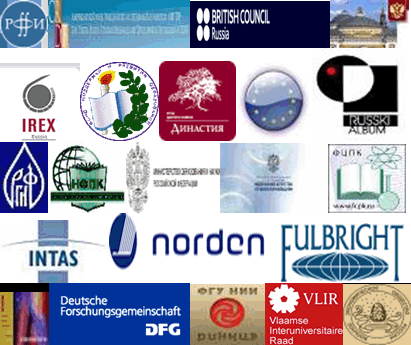 КОНКУРСЫ РОССИЙСКИХ И МЕЖДУНАРОДНЫХ ФОНДОВ И ПРОГРАММ